Wo kommt Werbung vor?1. Beantworte die Fragen und zeichne die Werbeform in das Feld.Werbeform: ________________Seit wann gibt es diese Werbeform?___________________________Wie oft kommt diese Werbeform vor?___________________________Werbeform: ________________Seit wann gibt es diese Werbeform?___________________________Wie oft kommt diese Werbeform vor?___________________________Werbeform: ________________Seit wann gibt es diese Werbeform?___________________________Wie oft kommt diese Werbeform vor?___________________________Werbeform: ________________Seit wann gibt es diese Werbeform?___________________________Wie oft kommt diese Werbeform vor?___________________________Werbeform: ________________Seit wann gibt es diese Werbeform?___________________________Wie oft kommt diese Werbeform vor?___________________________Welche Werbeformen kennst du sonst noch?- _____________________________- _____________________________- _____________________________Wo kommt Werbung vor? (Lösungen)1. Fülle die Fragen aus und zeichne den Werbeform in das Feld.Werbeform: Fernseher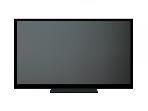 Seit wann gibt es diese Werbeform?Seit ungefähr 60 Jahren.Wie oft kommt diese Werbeform vor?Sie kommt viel vor.Werbeform: Plakat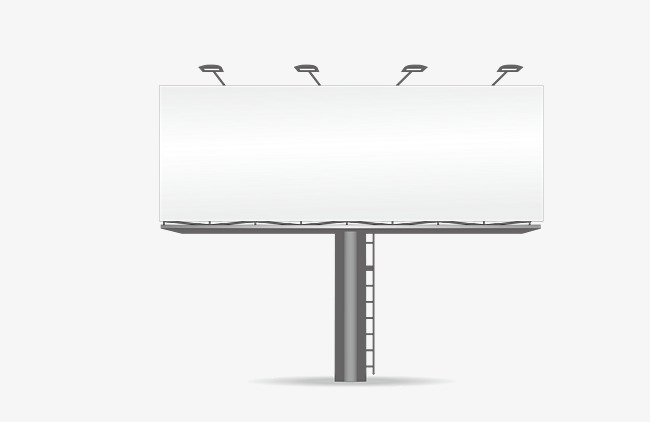 Seit wann gibt es diese Werbeform?Seit fast 100 Jahren.Wie oft kommt diese Werbeform vor?Sie kommt nicht so viel vor.Werbeform: Zeitung und ZeitschriftenSeit wann gibt es diese Werbeform?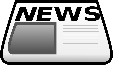 Schon mehr als 300 Jahre.Wie oft kommt diese Werbeform vor?Sie kommt sehr viel vor.Werbeform: Radio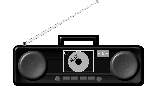 Seit wann gibt es diese Werbeform?Seit fast 100 Jahren.Wie oft kommt diese Werbeform vor?Sie kommt nicht so viel vor.Werbeform: Internet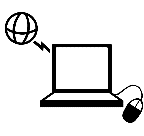 Seit wann gibt es diese Werbeform?Seit 25 Jahren.Wie oft kommt diese Werbeform vor?Sie kommt sehr viel vor.Was gibt es sonst noch für Werbeträger:- Werbung in Apps- Kinowerbung- Flugzeugwerbung